Ekspres nivona caferomatica 789 - dlaczego dobry ekspres jest ważny?Dlaczego naszym zdaniem ekspres nivona caferomatica 789 jest ważnym zakupem do Twojego domu? Przeczytasz o tym w naszym artykule.Ekspres nivona caferomatica 789 - by również w domu cieszyć się pyszną kawąBiorąc pod uwagę jak dużo ostatnio czasu spędzaliśmy w domu wielu z nas zauważyło, iż nasza przestrzeń domowa nie do końca jest przystosowana do tego byśmy mogli funkcjonalnie dłuższy czas przesiadywać w domu. Wielu z nas zdecydowało się na zakup dodatkowych produktów między innymi takich jak sprzęty kuchenne a pośród nich dobry ekspres, taki jak ekspres nivona caferomatica 789.Ekspres w domu - alternatywa dla restauracyjnej kawy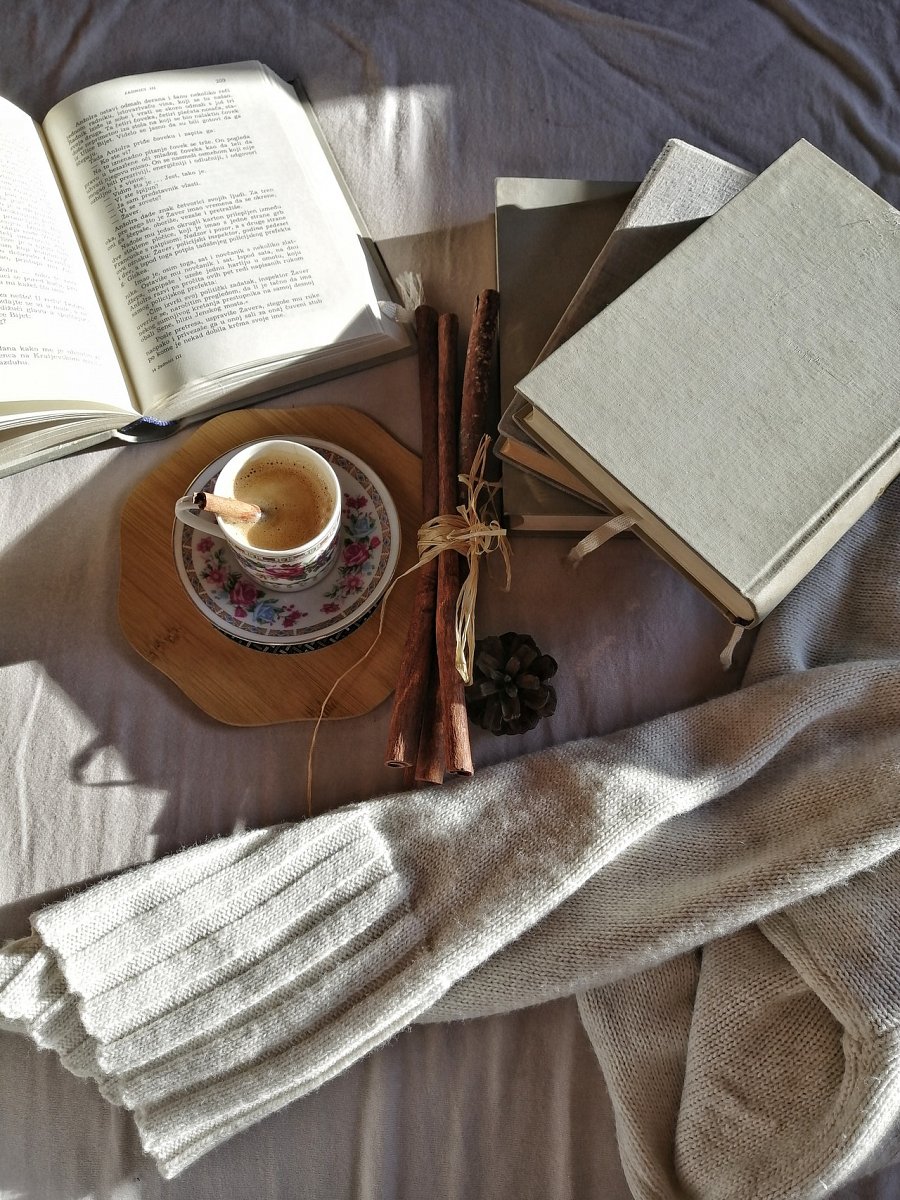 Dla wielu z nas rozpoczęcie dnia bez kawy jest absolutnie niemożliwe. Jest to swojego rodzaju rytuał, inni natomiast utrzymują, iż poranna dawka kofeiny jest im po prostu niezbędna by stawić czoła wyzwaniom każdego dnia - zarówno tym związanym z życiem prywatnym jak i z życiem zawodowym. W momencie, w którym nie działały kawiarnie, bądź też restauracje musieliśmy znaleźć alternatywę dla pysznej i aromatycznej kawy. Dlatego też zdecydowaliśmy się na zakup dobrej klasy ekspresu. Ekspres nivona caferomatica 789 to zdecydowanie jeden z nich.Ekspres nivona caferomatica 789Ekspres nivona caferomatica 789 jest to produkt, który z łatwością zamówimy z sieci. Gdzie go znajdziemy? Na przykład w ofercie krakowskiego dystrybutora ekspresów najwyższej klsy - na stronie online firmy Sabro.